The New Zealand Labour Law Society virtual seminar“Employment Law in an uncertain environment: Utopia or Dystopia?”Friday 2 October 3pm to 4.30pm Followed by virtual drinks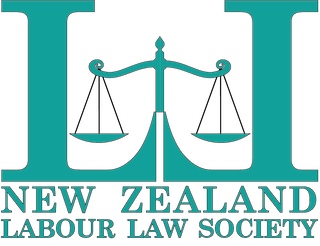 Retired Judge Graeme Colgan, Barrister will serve as convener for the seminar. Programme  You are invited to a Zoom meeting. When: Oct 2, 2020 03:00 PM Auckland, Wellington The seminar is free to attend but it is necessary to register in advance:https://canterbury.zoom.us/meeting/register/tJUlc-6pqjgpEtyzn5BxYCq3_nyZOIFoHj5EAfter registering, you will receive a confirmation email containing information about joining the meeting.For any further information, contact Annick Masselot Annick.masselot@canterbury.ac.nzThe seminar will be recorded and made available on the web-site of the New Zealand Labour Law Society: https://www.newzealandlabourlawsociety.nz/SpeakersTitle of the presentation Professor Gordon Anderson, Law Faculty, Victoria University of WellingtonStructural Integrity- Employment Law and the PandemicJohn Goddard, Barrister, Lambton Chambers Access to justiceDr Andrew Dallas, Chief, Employment Relations AuthorityThe Authority and CoVID-19 Nicola Green, Massey University’s School of ManagementWorking from home in times of disruption and in the future: implications for workers and organisationsDr Amanda Reilly and Kathleen Makale, School of Accounting and Commercial Law Victoria University of WellingtonWho pays? Employees, tax and the costs of working from homeProf Annick Masselot, School of Law, University of CanterburyWho works and who gets paid?Anna Sturman and Dr Matt Scobie, University of Canterbury University Business SchoolEconomies of Mana and horizons of changeDr Dawn Duncan, Faculty of Law, University of OtagoWorker healthDr Sanna Malinen, University of Canterbury University Business School and Prof Katharina Naswall, Department of Psychology, University of CanterburyCovid and WellbeingPeter Upson, Public TrustArtificial Intelligence and Workplace Surveillance